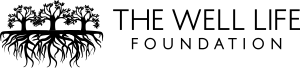 Community Project Grant ApplicationProject InformationProject SummarySummarize your project goals in 250 words or less. Project descriptionDescribe your project in detail, including what you will do, when you will do it, who will do what, how it will help, who it will help, and how it fits into the mission of The Well Life Foundation. 2 page maximum.Project team & biosInclude a roster of all project team members, their role, and a short (200 words or less) bio. A graduated Illuminator must be included in this roster, even if their role is minor. Project member bios should include enough information to determine if the project team has the skills and experience necessary to accomplish the project goals. TimelineDescribe your project timeline, including start date, end date, any major milestones along with way, and any go/no-go decision points. 500 words or less. Community SupportAttach two letters from community members in support of your project, attesting to the likelihood of the project to impact the community and the ability of the project team to achieve the project objectives.Budget JustificationDescribe each budget request, including why it is necessary to meet project goals. Include sufficient level of detail that any reasonable person could understand your request.Salaries & BenefitsIf anyone working on the project will be paid salary or benefits for their work on the project, please list it in this section. In the Description, include the individual's hourly rate or equivalent and how long they will work on the project. 
Materials & SuppliesList the full amount requested for materials and supplies, and add sufficient detail to explain the amount requested.
Contractual CostsList the amount requested to cover contractual costs, including those paid to contractors, rental agreements for space or equipment, etc. TravelIf funds are requested for airfare, lodging, meal reimbursements for travelers or other traveler related costs, list them here. Include who is traveling, home and destination airports, and detail any requests for meals, ground transportation or other costs.
EquipmentIf you plan to purchase any single item costing $5000 or more, list it here. Include a detailed description of the item(s).Project TitleProject city/stateProject LeaderMailing AddressIlluminator Name and Project roleIlluminator emailCommunity Project Grant - Budget FormCommunity Project Grant - Budget FormCommunity Project Grant - Budget FormProject Title:Project Lead:Project PeriodBrief DescriptionBudget Category1/1/19 - 12/31/19Brief DescriptionPersonnelSalariesBenefitsMaterials & Suppliesa)b)c)Contractual Costsa)b)c)Travela)Equipment (over $5000)a)Total Costs$0.00